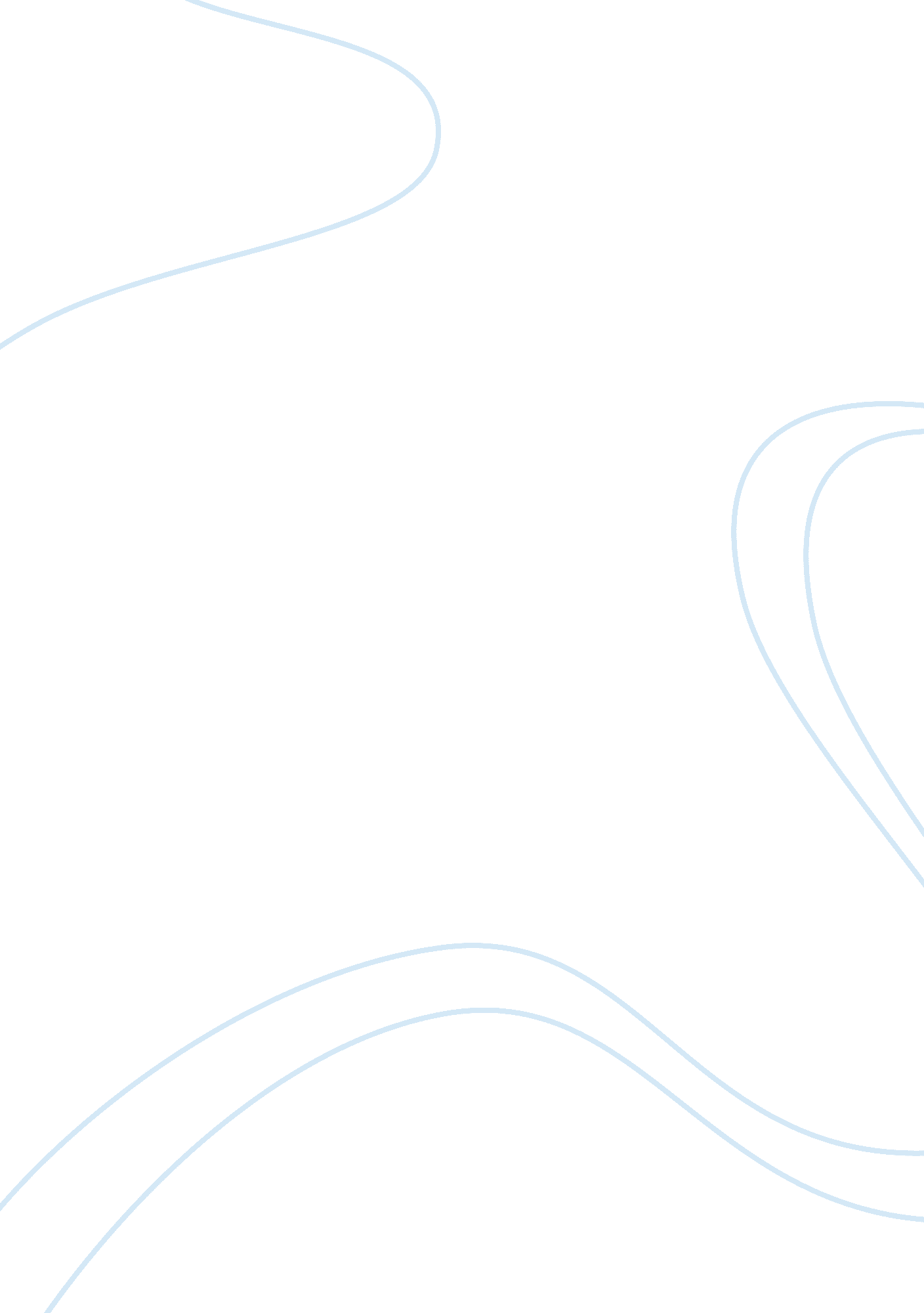 Global warming paragraph assignment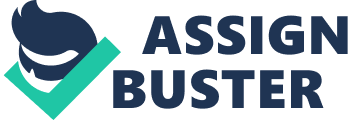 In fact, since 1 990, yearly emissions of carbon dioxide have gone up by about 6 billion metric tons worldwide, that’s more than a 20% increase. Almost all of that increase is due to human activities. In addition, 2000-2009 was the hottest decade on record, with eight of the hottest 10 years having occurred since 2000 (1 1 Facts About Global Warming). To solve this problem, global warming, we should stop cutting trees, use less of electricity, and drive less. Trees and other plants collect carbon dioxide CO)” (Meadows, 2002). Good air is from trees, so if we cut down trees then we will lose oxygen-?? the air that plants give back to us. In particularly, trees help reduced flooded. The second way that we must do to stop the warming is that we should use less electricity: turning on lights, watching T. V, computers on, etc. Electricity caused more greenhouse gases to be sent into the air, and the result is that it turns out to be unhygienic in the air (Meadows, 2002). The third way that we should do to save the global is to drive less in everyday. If it is not necessary to drive, then we should walk or ride a bike because less driving saves energy and caused less pollution to the air. For example, if individuals are going to same location as someone else’s going, then they should ride with the other. Therefore, this way reduces the number of cars on the road. In conclusion, some solutions to avoid global warming are stop cutting trees, use less of electricity, and drive less if not necessary. 